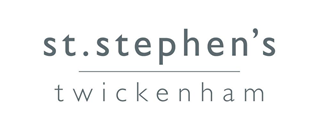 APPLICATION FOR EMPLOYMENT AT Christ Church Chineham(Strictly private & COnfidential)Please submit your completed application and supporting statement to:         Rebecca Pain, Church Administrator, at office@christchurchchineham.org.uk.Please complete this form in full, as CVs will not be accepted.Applications will be acknowledged. We aim to advise non-short listed applicants within a reasonable period after the closing date. TITLE OF POST:  Community MinisterCLOSING DATE:  end of Sunday 17th March 2024Part A – 1. APPLICANT’S PERSONAL DETAILSPart A – 1. APPLICANT’S PERSONAL DETAILSSURNAME:      TITLE (Mr, Mrs, Ms etc.):      FORENAMES:      PREVIOUS NAME(S) (if applicable):      DATE OF BIRTH:      N.I. NUMBER:       PHONE NUMBER(s) (in preference order)      PHONE NUMBER(s) (in preference order)      EMAIL:      EMAIL:      PERMANENT ADDRESS:      PERMANENT ADDRESS:      TEMPORARY ADDRESS (if different):      TEMPORARY ADDRESS (if different):      Please answer the following questions:Are there any restrictions on your being resident or being employed in the UK?    Yes     No   If yes, please give full details including relevant visa details:      Please answer the following questions:Are there any restrictions on your being resident or being employed in the UK?    Yes     No   If yes, please give full details including relevant visa details:      2. PRESENT OR MOST RECENT EMPLOYMENT  Name of Employer:      Address:      Tel. No.:      Present post:                                                                       Date appointed from:            to:      Current/final salary:                                                                       Notice required:      Reason for leaving/or why looking to leave:      Brief description of duties and responsibilities:                           3. PREVIOUS EMPLOYMENT (Please complete each column and explain any breaks in employment. Start with your most recent employment and list in descending date order.) 3. PREVIOUS EMPLOYMENT (Please complete each column and explain any breaks in employment. Start with your most recent employment and list in descending date order.) 3. PREVIOUS EMPLOYMENT (Please complete each column and explain any breaks in employment. Start with your most recent employment and list in descending date order.) 3. PREVIOUS EMPLOYMENT (Please complete each column and explain any breaks in employment. Start with your most recent employment and list in descending date order.) 3. PREVIOUS EMPLOYMENT (Please complete each column and explain any breaks in employment. Start with your most recent employment and list in descending date order.) 3. PREVIOUS EMPLOYMENT (Please complete each column and explain any breaks in employment. Start with your most recent employment and list in descending date order.) Name and address of church, charity, company or , organisation (if applicable)Job titleand reason for leavingSalaryFullor part-time?DatesDatesName and address of church, charity, company or , organisation (if applicable)Job titleand reason for leavingSalaryFullor part-time?FromTo4.  EDUCATION AND TRAINING4.  EDUCATION AND TRAINING4.  EDUCATION AND TRAINING4.  EDUCATION AND TRAININGNAME OF INSTITUTE AND ADDRESSFROMTODETAILSSecondary School or College:GCSE or equivalent:       passedA Levels or equivalent:       passedUniversity or College:Main subject(s):      Degree and date awarded:      Class of degree:      Full time/Part time:      Postgraduate Study:      Qualification:      Date awarded:      5.  TRAINING/PROFESSIONAL DEVELOPMENT5.  TRAINING/PROFESSIONAL DEVELOPMENT5.  TRAINING/PROFESSIONAL DEVELOPMENT5.  TRAINING/PROFESSIONAL DEVELOPMENTPlease give details of any relevant courses, training or qualifications with the place and date completed.Please give details of any relevant courses, training or qualifications with the place and date completed.Please give details of any relevant courses, training or qualifications with the place and date completed.Please give details of any relevant courses, training or qualifications with the place and date completed.TITLEORGANISING BODYDATENUMBER OF DAYS6. VOLUNTARY OR UNPAID WORK UNDERTAKEN (if any)This may not be connected with the post applied for, but may still be relevant.7.  REFERENCESPlease give the names of three referees.  One of whom should be in a position to vouch for your professional work (ideally your current line manager) and one of whom should be a Christian who knows you well enough to comment on your character and spiritual journey to date. Please note that references will not be requested prior to interview but will be evaluated before appointment.i) Name:         Position:         Address:         Telephone number:         Email address:         Relationship to you:      ii) Name:         Position:         Address:         Telephone number:         Email address:         Relationship to you:      iii) Name:         Position:         Address:         Telephone number:         Email address:         Relationship to you:      8. APPLICANT’S HEALTH8. APPLICANT’S HEALTHDo you regard your health as:                   Excellent     Good    Fair     Poor   Approximate number of days absent to illness during last 12 month      If the sick leave was a lengthy one, was there a specific reason?  Yes     No    If yes, please give details, cause of absence and dates:      (if you are appointed and there are any concerns regarding your current health you may be asked for further medical information)9. SUPPORTING STATEMENTYour application should be supported by a letter of not more than 2 sides of A4 (11pt), addressing the criteria in the person specification for this post and your motivation for applying for this particular role. In this supporting statement you may wish to address the following, which will be explored at interview:Briefly explain how you became a ChristianExplain why are you applying for this post?Please give details of the relevant skills, qualities and experience that you have that you feel would equip you for this role.Which aspects of the role are you least confident about dealing with? (Please be as honest as you can)10. WORKING IN A CHURCH As a faith-based organisation and place of Christian worship, our beliefs are foundational to everything we do.  Please add a brief statement here in support of your application to this Local Ecumenical Partnership Church, explaining how you will find working and worshipping with us:Please give details of your current Church, if not already Christ Church Chineham:Denomination:      Place of Worship and address:      Diocese / Circuit / Connexion (if applicable):      11. ADDITIONAL INFORMATION Applications from people with disabilities, or those with health problems, or those who wish to work less than full-time hours, or as part of a job share, and who meet the essential criteria are encouraged to apply, and will be given full consideration. Please let us know in the space below if there any reasonable adjustments that may be necessary for us to make as part of the recruitment process and/or if we were to offer you the role you are applying for.Criminal historyThe job you have applied for is exempt from the provisions of Section 4(2) of the Rehabilitation of Offenders Act 1974 by virtue of the Rehabilitation of Offenders Act 1974 (Exceptions) Order 1975. This means you are not entitled to withhold information about convictions which for other purposes are “spent” under the provisions of the Act, except those which under the DBS filtering rules should no longer be disclosed.Non-disclosure may lead to termination of Employment. However, disclosure of a criminal background will not necessarily debar you from employment – this will depend upon the nature of the offence(s) and when they occurred.Do you have any convictions, cautions, reprimands or final warnings that are not “protected” as defined by the Rehabilitation of Offenders Act 1974 (exceptions) Order 1975 (as amended in 2013) which would not be filtered in line with DBS guidance?                        Yes     No   If yes, please give details on a separate sheet and attach it to this form in a sealed envelope marked “Confidential Disclosure”.Successful candidates will be required to follow the Christ Church Chineham safeguarding policy including undertaking a DBS Disclosure. Declaration I understand that under the terms of the Asylum and Immigration Act 1996 should I be successful for the post for which I am applying, I will provide for the governing body, as employer, an original document* showing my entitlement to work in this country.*Acceptable documents include your National Insurance card, a birth certificate issued in the UK or Eire, a P45 from your previous employer, a valid passport, or any relevant authorisation allowing you to work in this country.To the best of my knowledge the information on this form is correct.  I am in possession of certificates, which I claim to hold. I understand that wilful falsification or omissions may, if I am appointed, result in my dismissal.I declare that I am not on List 99 or disqualified from working with children.I consent to the processing of personal data as defined in the Data Protection Act 1998.Name            Signature                                                              Date      